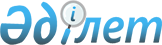 Об утверждении Правил оказания платных видов деятельности по реализации товаров (работ, услуг) военными, специальными учебными заведениями органов национальной безопасности Республики Казахстан и расходования ими денег от реализации товаров (работ, услуг)Приказ Председателя Комитета национальной безопасности Республики Казахстан от 13 декабря 2018 года № 101/қе. Зарегистрирован в Министерстве юстиции Республики Казахстан 13 декабря 2018 года № 17938.
      В соответствии с пунктом 3 статьи 63 Закона Республики Казахстан "Об образовании" ПРИКАЗЫВАЮ:
      Сноска. Преамбула - в редакции приказа Председателя Комитета национальной безопасности РК от 30.12.2022 № 103/қе (вводится в действие по истечении десяти календарных дней после дня его первого официального опубликования).


      1. Утвердить прилагаемые Правила оказания платных видов деятельности по реализации товаров (работ, услуг) военными, специальными учебными заведениями органов национальной безопасности Республики Казахстан и расходования ими денег от реализации товаров (работ, услуг).
      2. Департаменту кадров Комитета национальной безопасности Республики Казахстан в установленном законодательством порядке обеспечить:
      1) государственную регистрацию настоящего приказа в Министерстве юстиции Республики Казахстан;
      2) в течение десяти календарных дней со дня государственной регистрации настоящего приказа направление его копии на казахском и русском языках в Республиканское государственное предприятие на праве хозяйственного ведения "Республиканский центр правовой информации" для официального опубликования и включения в Эталонный контрольный банк нормативных правовых актов Республики Казахстан;
      3) размещение настоящего приказа на интернет-ресурсе Комитета национальной безопасности Республики Казахстан после его первого официального опубликования;
      4) в течение десяти рабочих дней после государственной регистрации настоящего приказа в Министерстве юстиции Республики Казахстан представление в Юридический департамент Комитета национальной безопасности Республики Казахстан сведений об исполнении мероприятий, предусмотренных подпунктами 1), 2) и 3) настоящего пункта.
      3. Контроль за исполнением настоящего приказа возложить на курирующего заместителя Председателя Комитета национальной безопасности Республики Казахстан.
      4. С настоящим приказом ознакомить сотрудников и военнослужащих органов национальной безопасности Республики Казахстан.
      5. Настоящий приказ вводится в действие по истечении десяти календарных дней после дня его первого официального опубликования.
       "СОГЛАСОВАНО"Министерство образования и наукиРеспублики Казахстан
       "СОГЛАСОВАНО"Министерство финансовРеспублики Казахстан Правила оказания платных видов деятельности по реализации товаров (работ, услуг) военными, специальными учебными заведениями органов национальной безопасности Республики Казахстан и расходования ими денег от реализации товаров (работ, услуг) Глава 1. Общие положения
      1. Настоящие Правила оказания платных видов деятельности по реализации товаров (работ, услуг) военными, специальными учебными заведениями органов национальной безопасности Республики Казахстан и расходования ими денег от реализации товаров (работ, услуг) (далее – Правила) определяют порядок оказания платных видов деятельности по реализации товаров (работ, услуг) военными, специальными учебными заведениями органов национальной безопасности Республики Казахстан (далее – учебные заведения ОНБ) и расходования ими денег от реализации товаров (работ, услуг).
      2. Учебные заведения ОНБ в соответствии с абзацем 12 пункта 3 статьи 63 Закона Республики Казахстан "Об образовании" предоставляют на платной основе товары (работы, услуги), а также сверх требований государственных общеобразовательных стандартов образования предоставляют на платной основе товары (работы, услуги) по:
      1) проведению научных исследований;
      2) реализации дополнительных образовательных программ;
      3) разработке и (или) реализации учебно-методической литературы, издательской и (или) полиграфической продукции.
      Сноска. Пункт 2 - в редакции приказа Председателя Комитета национальной безопасности РК от 30.12.2022 № 103/қе (вводится в действие по истечении десяти календарных дней после дня его первого официального опубликования).

 Глава 2. Порядок оказания платных видов деятельности по реализации товаров (работ, услуг) и расходования денег от реализации товаров (работ, услуг)
      3. Взаимоотношения учебных заведений ОНБ с физическими и юридическими лицами регулируются путем заключения соответствующих договоров в соответствии с Гражданским кодексом Республики Казахстан.
      Сноска. Пункт 3 - в редакции приказа Председателя Комитета национальной безопасности РК от 30.12.2022 № 103/қе (вводится в действие по истечении десяти календарных дней после дня его первого официального опубликования).


      4. Учебные заведения ОНБ размещают на интернет-ресурсах и (или) в средствах массовой информации следующую информацию:
      1) перечень товаров (работ, услуг), реализуемых учебными заведениями ОНБ на платной основе;
      2) цены на предоставляемые товары (работы, услуги).
      Сноска. Пункт 4 - в редакции приказа Председателя Комитета национальной безопасности РК от 27.04.2021 № 41/қе (вводится в действие по истечении десяти календарных дней после дня его первого официального опубликования).


      5. Деньги, поступающие от реализации платных товаров (работ, услуг), указанных в пункте 2 настоящих Правил, зачисляются на контрольные счета наличности (далее – счет платных услуг) и расходуются в соответствии с приказом Министра финансов Республики Казахстан от 4 декабря 2014 года № 540 "Об утверждении Правил исполнения бюджета и его кассового обслуживания" (зарегистрирован в Реестре государственной регистрации нормативных правовых актов за № 9934).
      6. Оплата производится по безналичному расчету путем перечисления денег на счет платных услуг учебных заведений ОНБ.
      7. Учебные заведения ОНБ для проведения операций за счет денег, получаемых от реализации платных товаров (работ, услуг), остающихся в их распоряжении, ежегодно составляют план поступлений и расходов денег, представляют на утверждение администратору бюджетных программ в трех экземплярах с приложением пояснительной записки и обоснованных расчетов.
      8. Средства, поступающие от:
      1) проведения научных исследований, расходуются в соответствии с пунктами 25, 53 Правил базового, грантового, программно-целевого финансирования научной и (или) научно-технической деятельности, утвержденных постановлением Правительства Республики Казахстан от 25 мая 2011 года № 575;
      2) реализации дополнительных образовательных программ, разработки и (или) реализации учебно-методической литературы, издательской и (или) полиграфической продукции, расходуются по следующим направлениям:
      приобретение расходных материалов, мебели, инвентаря;
      приобретение оборудования и программного обеспечения, включая их обслуживание;
      приобретение литературы, учебных изданий, наглядных материалов;
      укрепление учебно-материальной базы;
      оплата труда внештатных специалистов, привлекаемых для реализации дополнительных образовательных программ, организации профессионального образования, разработки и реализации учебно-методической литературы, издательской и (или) полиграфической продукции;
      издание учебных, научных и методических материалов;
      повышение квалификации и стажировки сотрудников, военнослужащих и работников учебных заведений ОНБ;
      проведение конференций, семинаров, круглых столов, спортивных соревнований, обучающих тренингов, олимпиад, юбилейных мероприятий, включая организацию питания и культурно-досуговых мероприятий, приобретение информационных материалов;
      приобретение электронных информационных ресурсов или права пользования ими;
      организация учебного процесса по дополнительным образовательным программам;
      аренда помещений, оборудования и техники;
      приобретение сувенирной продукции;
      изготовление видеороликов, видеофильмов, аудиозаписей для учебных и научных целей;
      текущий ремонт зданий и сооружений, обеспечивающих образовательную деятельность;
      приобретение транспортных средств, а также товаров и услуг по их обслуживанию;
      командировки, связанные с реализацией дополнительных образовательных программ, разработкой и реализацией учебно-методической литературы, издательской и (или) полиграфической продукции в пределах норм возмещения командировочных расходов, установленных законодательством Республики Казахстан;
      оплата услуг связи, рекламных и транспортных услуг;
      оплата банковских услуг в рамках реализации дополнительных образовательных программ, разработки и реализации учебно-методической литературы, издательской и (или) полиграфической продукции;
      оплата услуг по организации и проведению кофе-брейков в рамках реализации дополнительных образовательных программ;
      оплата услуг специалистов (в том числе из числа кадрового состава учебных заведений ОНБ), привлекаемых для оказания платных образовательных услуг в рамках дополнительных образовательных программ.
      Сноска. Пункт 8 - в редакции приказа Председателя Комитета национальной безопасности РК от 27.04.2021 № 41/қе (вводится в действие по истечении десяти календарных дней после дня его первого официального опубликования).


      9. Учет поступления и расходования денег учебными заведениями ОНБ и используемых в соответствии с Бюджетным кодексом Республики Казахстан, осуществляется согласно утвержденным приказам Министра финансов Республики Казахстан от 3 августа 2010 года № 393 "Об утверждении Правил ведения бухгалтерского учета в государственных учреждениях" (зарегистрирован в Реестре государственной регистрации нормативных правовых актов № 6443) и от 1 августа 2017 года № 468 "Об утверждении форм и правил составления и предоставления финансовой отчетности" (зарегистрирован в Реестре государственной регистрации нормативных правовых актов № 15594).
					© 2012. РГП на ПХВ «Институт законодательства и правовой информации Республики Казахстан» Министерства юстиции Республики Казахстан
				
      Председатель Комитета национальной безопасности Республики Казахстан 

К. Масимов
Утверждены
приказом Председателя
Комитета национальной безопасности
Республики Казахстан
от 13 декабря 2018 года
№ 101/қе